Publicado en Madrid el 26/03/2021 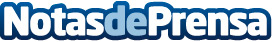 Agencia SEM en Madrid: respuestas a las preguntas más frecuentesInvertir en una agencia SEM en Madrid permite llevar a cabo una gran inversión en materia de costes y de tiempo. Como consecuencia de que se trata de equipos de trabajo que están especialmente formados para poder obtener el mayor retorno en cada una de las acciones ejecutadas, las agencias SEM en Madrid se encargan de poder exprimir al máximo las posibilidades que se desprenden del momento actual a la hora de poder mejorar el posicionamiento de marca con el que cuenta una empresaDatos de contacto:Play SEOhttps://playseomarketing.com910185992Nota de prensa publicada en: https://www.notasdeprensa.es/agencia-sem-en-madrid-respuestas-a-las Categorias: Telecomunicaciones Comunicación Marketing Madrid http://www.notasdeprensa.es